Personalbogen/Bewerbung	Eingang:     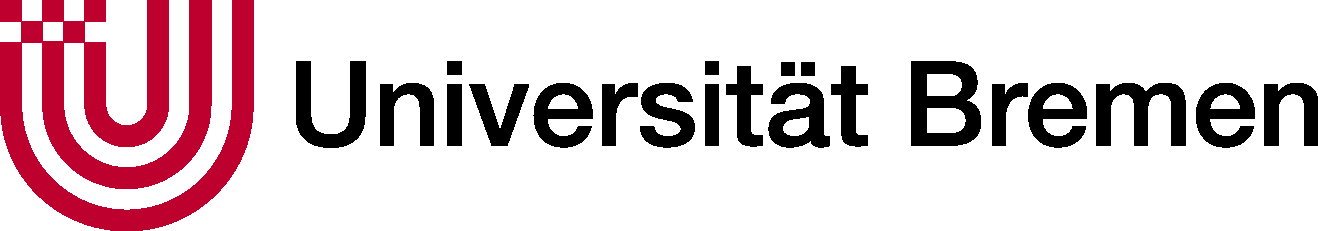 Persönliche DatenStudiumBankverbindungSteuermerkmaleWeitere BeschäftigungenAnlagen: ohne vollständige Anlagen ist weitere Bearbeitung nicht möglich.Ich wünsche die Einstellung des/der oben Genannten:im Projekt:      Für den Zeitraum vom       bis       mit einer Gesamtstundenzahl von       Stunden.Folgende Aufgaben sollen übernommen werden:       Ansprechpartner im Projekt ist :      , Tel.-Durchwahl (     ).Die Finanzierung soll aus der/dem FiStl/Fonds       erfolgen: Datum/Unterschrift (verantwortlicher ProfessorIn)Pflichtgemäße ErklärungHiermit erkläre ich, dass 1. ich inkl. des angestrebten Hilfskraftvertrages nicht mehr als 72 Beschäftigungsmonate als studentische Hilfskraft an der Universität Bremen beschäftigt bin / war.2. ich mich zur ordnungsgemäßen und sorgfältigen Durchführung der mir im Rahmen des studentischen Hilfskraftvertrages aufgetragenen Tätigkeiten verpflichte und Werkzeuge, Maschinen und sonstige Einrichtungen pfleglich behandele.3. ich den Weisungen folge, die im Rahmen des studentischen Hilfskraftvertrages von den weisungsberechtigten Personengegeben werden.4. ich über Dienstgeheimnisse, die mir im Rahmen meines studentischen Hilfskraftvertrages anvertraut werden, Stillschweigen bewahren werde.5. ich keine geschützten, personenbezogenen Daten zu einem anderen als dem zur rechtmäßigen Aufgabenerfüllung gehörenden Zweck verarbeiten, bekanntgeben, zugänglich machen oder anderweitig nutzen darf.6. ich diese Verpflichtungen auch nach Beendigung meiner Hilfstätigkeit weiterhin zu befolgen haben.Ich nehme zur Kenntnis, dass 1. die Universität Bremen keine Personalhoheit besitzt. Zuständig für alle Einstellungen bei der Universität (auch bei Beschäftigungen, die aus Drittmitteln finanziert werden) ist der Senator für Finanzen. Die Universität Bremen hat nur ein Vorschlagsrecht und kann nur nach Bestätigung durch die Senatorin für Finanzen Einstellungen vornehmen. Der Vertragsabschluss erfolgt zwischen dem (Fach-)Bereich und den Studierenden.2. ich meine Arbeit als studentische Hilfskraft erst nach Unterzeichnung des Dienstvertrages aufnehmen darf.3. ich als BAFÖG-Empfänger/in verpflichtet bin, meine Einkünfte aus diesem Hilfskraftvertrag dem Amt für Ausbildungsförderung im Auftrag oder als Änderungsmitteilung anzugeben habe.4. ich einen Hilfskraftvertrag nur als ordentlicher Studierender im Sinne der Sozialversicherung (SGB) aufnehmen darf, diese gelten z.B. nicht für Studierende während eines Urlaubssemesters.5. alle vertragsrelevanten Änderungen sofort anzuzeigen sind.6. bei Vertragsverletzung das Arbeitsverhältnis aufgelöst wird und Verträge welche die Vertragsbestandteile nicht erfüllen nichtig sind (d.h. es besteht kein Anspruch auf jegliche Leistungen).Datum, Unterschrift (BewerberIn)Name: Geschlecht:                  männl.    weibl.Geschlecht:                  männl.    weibl.Vorname:Staatsangehörigkeit:Straße:Geburtsdatum:PLZ:Geburtsort:Ort:Tel.-Nr.:E-Mail:Immatrikuliert im Stud.Gang:Fachsemester:Studienziel:Matrikel-Nr.:Immatrikuliert im:   Erststudium   Zweitstudium   Weiterbildungsstudium   SonstigesImmatrikuliert im:   Erststudium   Zweitstudium   Weiterbildungsstudium   SonstigesImmatrikuliert im:   Erststudium   Zweitstudium   Weiterbildungsstudium   SonstigesImmatrikuliert im:   Erststudium   Zweitstudium   Weiterbildungsstudium   SonstigesBankname:BIC:IBAN:Steuer-ID:Kirchensteuer: römisch-katholischSteuerklasse: evangelischFamilienstand: nicht pflichtigDie beantragte Beschäftigung ist ein:Die beantragte Beschäftigung ist ein: Hauptjob NebenjobIm beantragten Zeitraum besteht ein weiteres Arbeitsverhältnis:Im beantragten Zeitraum besteht ein weiteres Arbeitsverhältnis:Im beantragten Zeitraum besteht ein weiteres Arbeitsverhältnis:Im beantragten Zeitraum besteht ein weiteres Arbeitsverhältnis: Nein    ja, bei:Wochenarbeitszeit:      Std.Monatsverdienst:      €Erklärung zur Feststellung der Versicherungspflicht anliegendimmer beifügenAktuelle Immatrikulationsbescheinigung anliegendKopie ist ausreichend Kopie Krankenversicherungskarte /-vertrag  anliegendauch bei privaten KVBei nicht-EU-BürgerInnen ist eine Kopie des Passes beizufügen.Arbeitserlaubnis vorhanden?  ja    neinBei nicht-EU-BürgerInnen ist eine Kopie des Passes beizufügen.Arbeitserlaubnis vorhanden?  ja    neinBei nicht-EU-BürgerInnen ist eine Kopie des Passes beizufügen.Arbeitserlaubnis vorhanden?  ja    neinDatum, Unterschrift (BewerberIn)Unterschrift (SachbearbeiterIn)